23.04.2020ЗДРАВСТВУЙТЕ!Мы продолжаем изучение МДК.04.01 Техника и технология частично механизированной сварки плавлением в защитном газе. Сегодня мы поговорим о выборе параметров режима частично механизированной сварки плавлением в защитном газе.Тема урока: Технология частично механизированной сварки (наплавки) плавлением в защитном газеЦель урока: 1. Изучить способы частично механизированной сварки плавлением в защитном газе.Приступим.Механизированную сварку в защитных газах ведут трема способами:- стационарной дугой, - импульсно-дуговым способом, - синергетической системой управления.1. Сварка стационарной дугойСлучайные колебания скорости подачи электродной проволоки и длины дуги могут нарушить стабильность процесса, привести к коротким замыканиям, обрыву дуги. Во избежание этого необходимо изменять скорость плавления электрода, т.е. соответствующим образом варьировать силу сварочного тока. Вольтамперная характеристика дуги (ВАХ дуги) в защитных газах при плавящемся электроде имеет возрастающий характер.В определенный момент стабильного процесса сварки скорость подачи электродной проволоки Vп1 равна скорости плавления Vпл1. При этом параметры по току и напряжению определялись рабочей точкой А1, с длиной дуги lд1. Допустим, что в связи со сбоями в механизме подачи проволоки скорость подачи уменьшилась. Тогда возникает относительная скорость плавления ΔVпл = Vпл1 – Vп2, которая приводит к перемещению рабочей точки в новое положение – A2. Оно характеризуется уменьшением сварочного тока (ΔI), что приводит к уменьшению первоначальной скорости плавления. Процесс сварки вернулся в точку А1 с длиной дуги lд1. Этот процесс носит название саморегулирование по длине дуги. Оно становится интенсивнее при более жесткой вольтамперной характеристике источника питания.При сварке от источника с жесткой характеристикой сварщик корректирует режим по току, регулируя скорость подачи проволоки. Однако при этом изменяются длина дуги и напряжение на ней. Для поддержания нужной длины дуги при настройке режима следует корректировать вольтамперную характеристику источника питания (ИП), переходя с одной (ВАХ ИП I) на другую (ВАХ ИП II) изменяя напряжение холостого хода источника.Стабильность дуги, а также размеры шва и его качество зависят от вида переноса электродного металла через дуговой промежуток. Таких видов переноса существует три.ОТВЕТИТЬ НА ВОПРОСЫ1. Какие параметры влияют на стабильность процесса сварки?2. Каким образом можно поддерживать стабильность процесса сварки?3. Какой вид имеет ВАХ дуги в среде защитных газов?4. Что происходит с ВАХ при снижении скорости подачи проволоки?5. Как  поддерживать нужную длину дуги?6. Как влияет крупнокапельный перенос на процесс сварки?7. Как влияет мелкокапельный (струйный) перенос на процесс сварки?8. В каких защитных газах можно получить струйный перенос металла?9. При каком способе сварки можно регулировать пернос электродного металла?10. Что такое – струйный перенос электродного металла?ОТВЕТЫ ПРИСЫЛАТЬ НА АДРЕС:kopytin.andrej@yandex.ru с пометкой «Технология частично механизированной сварки».Можно ответы написать в тетради, от руки, сделать фотографию и выслать по указанному адресу.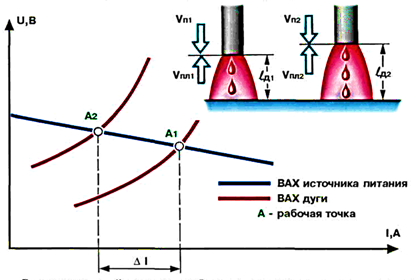 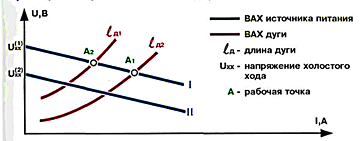 1. Крупнокапельный перенос с короткими замыканиями дуги. Образуются капли размером в 1,5 раза превышающие диаметр электродной проволоки. Процесс сопровождается короткими замыканиями с естественным импульсно-дуговым процессом, обусловленным параметрами режима. Напряжение на дуге периодически снижается до 0 и в момент отрыва капли увеличивается до рабочего значения. Ток в момент короткого замыкания возрастает, что приводит к отрыву капли электродного металла. Процесс протекает с разбрызгиванием металла, что ухудшает внешний вид сварного соединения, приводит к непроварам, чрезмерной выпуклости шва.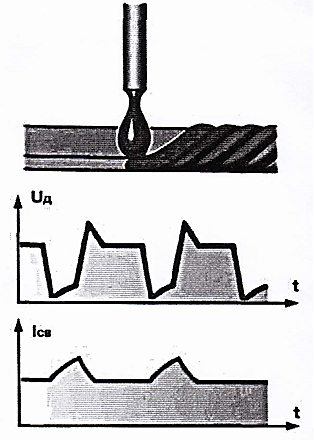 2. Среднекапельный перенос без коротких замыканий.Дуга горит непрерывно, а электродный металл переносится через дугу каплями, диаметр которых близок к диаметру проволоки.Сварка идет с периодическим изменением напряжения на дуге и сварочного тока.Импульсно-дуговой процесс зависит от параметров режима сварки и также сопровождается разбрызгиванием, снижается качество шва.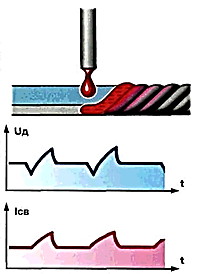 3. Струйный перенос.Дуга горит непрерывно, оплавленный конец электрода вытянут конусом, с которого в сварочную ванну стекают капли размером менее 2/3 диаметра электрода. Масса капли невелика, поэтому электродный металл легко переносится в ванну при сварке во всех пространственных положениях.Разбрызгивание при струйном переносе незначительно. Производительность высока. Получить струйный перенос можно в аргоне. В углекислом газе такой перенос достигается при высокой плотности сварочного тока или при проволоках, активированных редкоземельными элементами. Управляемый перенос электродного металла с требуемыми размерами капель успешно достигается при импульсно-дуговом процессе, когда периодически изменяют напряжение на дуге и ток сварки.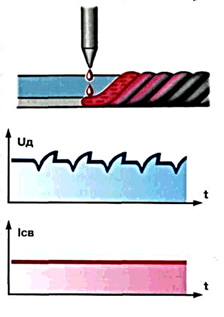 